Практическое занятие №26Тема: Создание, форматирование таблицЦель: научиться создавать, форматировать таблицыОснащение: компьютерымультимедиапроекторинтерактивная доскасредства телекоммуникацииколонкипринтерПрограммное обеспечение дисциплины:Операционная система.Файловый менеджер (в составе операционной системы или др.).Антивирусная программа.Программа-архиватор.Интегрированное офисное приложение, включающее текстовый редактор, растровый и векторный графические редакторы, программу разработки презентаций и электронные таблицы.Простая система управления базами данных.Мультимедиа проигрыватель (входит в состав операционных систем или др.).Браузер (входит в состав операционных систем или др.).Программное обеспечение локальных сетейПорядок выполнения:Задание 1.1.Создать таблицу по образцу.2. Наименование товаров в количестве 10 штук заполнить самостоятельно, напротив каждого наименования внести единицы измерения (штуки, килограммы, пары), а также любое количество и цену за единицу.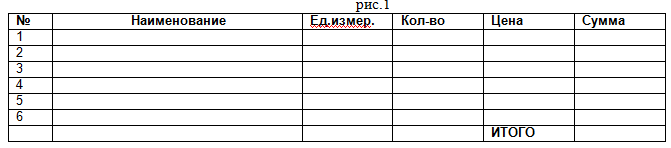 3.Отформатировать заголовки (Arial, Ж, по центру).4.Подобрать ширину столбцов (при помощи разделительной двунаправленной стрелки находящейся на линии раздела заголовков столбцов).5.Вести нумерацию в 1 м – столбце, пользуясь автозаполнением.6.Сделать обрамление ( Жирная Красная внешняя, тонкая синяя – внутренняя )7.Установить денежный формат в столбцах Цена, Сумма (Формат – Ячейка – Число – Денежный).9.Ввести данные.10.Ввести формулу в 1- ю ячейку суммы (сумма=количество*цену), скопировать вниз.11.Ввести формулу в ячейку для итоговой суммы (нажать на кнопку и выделить блок ячеек).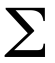 12.Отсортировать записи в поле Наименование по алфавиту (Выделить ячейки таблицы без заголовков, далее Данные – Сортировка).13.Вставить дополнительные строки (выделить 5 строк и из контекстного меню выбрать Вставить).14.Набрать текст до и после таблицы. рис.2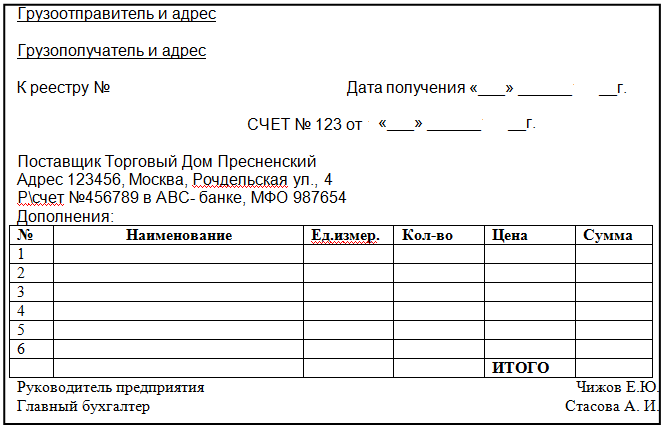 15.Сделать выравнивание текста.18.Сохранит файл под именем Товары ___№ группы.Задание 2.1.Перейти на второй лист.2.Выделить диапазон ячеек от A1 до I1 и из контекстного меню выбрать Формат ячеек. Во вкладке Выравнивание выставить галочку Переносить по словам.3.Создать таблицу «Доходы фирмы по городам» по образцу. рис.3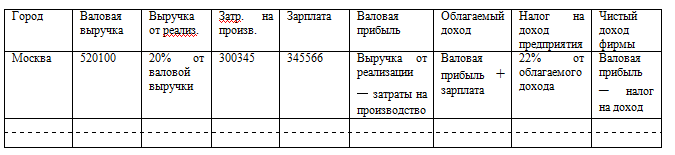 4.Самостоятельно внести 10 городов, ввести выручку от реализации (6-ти значная цифра), затраты на производство и зарплату.5.Просчитать выручку от реализации, валовую. прибыль, облагаемый доход, налог на доход предприятия, а также чистый доход фирмы для всех городов.6.Оформить таблицу по своему усмотрению.Задание 3.1. Перейти на третий лист и создать таблицу по образцу ниже.2.Выделить диапазон ячеек от A1 до I1 и из контекстного меню выбрать Формат ячеек. Во вкладке Выравнивание выставить галочку Переносить по словам.3.Самостоятельно внести 10 фамилий, однодневную ставку и количество рабочих дней.4.Высчитать общую зарплату, подоходный налог, профсоюзный налог, пенсионный налог, фонд занятости и сумму к выдаче для всех сотрудников.рис.4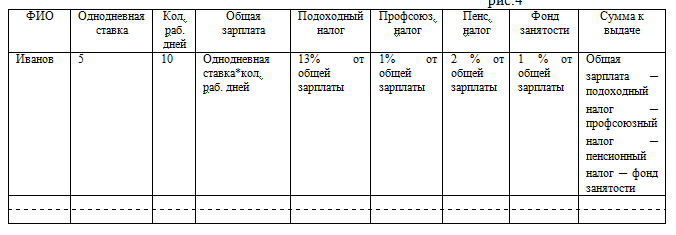 Покажите задания преподавателю, сделайте вывод по работе.